How could the Father tell the world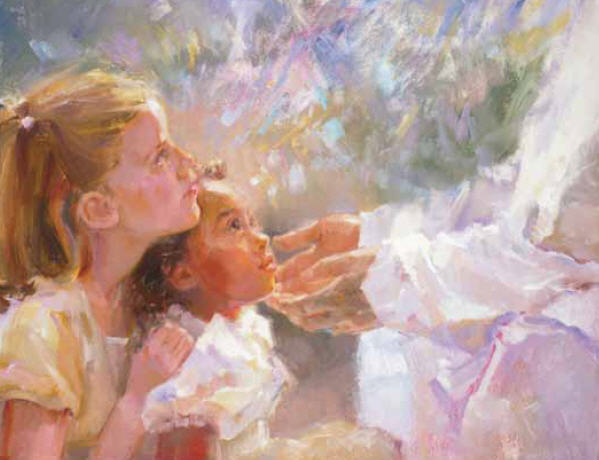 Of love and tenderness?He sent his Son, a newborn babe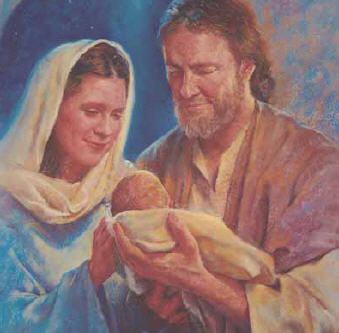 With peace and holinessHow could the Father show the world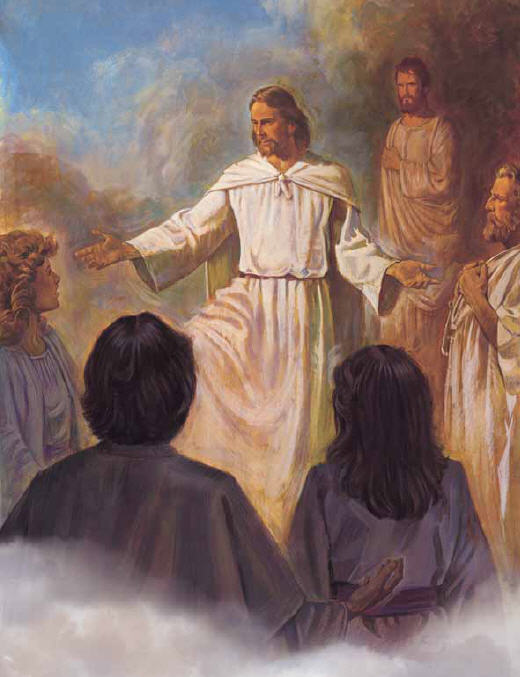 The pathway we should go?He sent his son to walk with men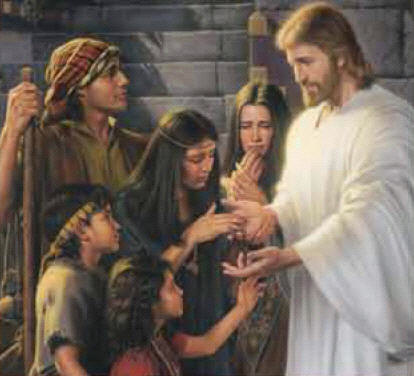 On earth that we may knowHow could the Father tell the world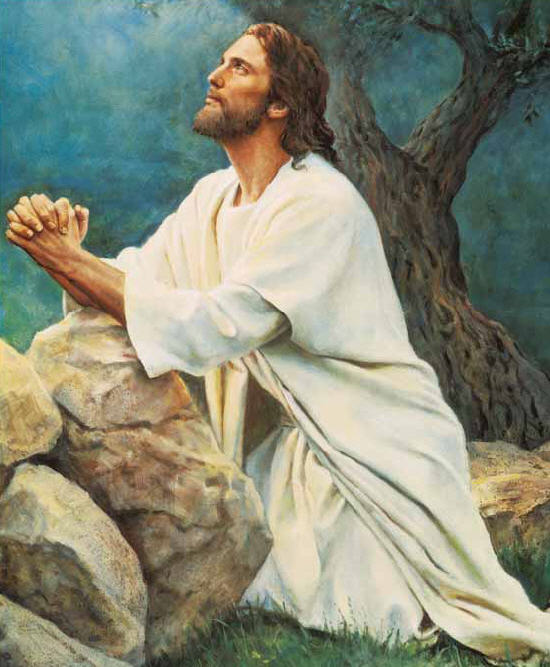 Of sacrifice, of deathHe sent his Son to die for us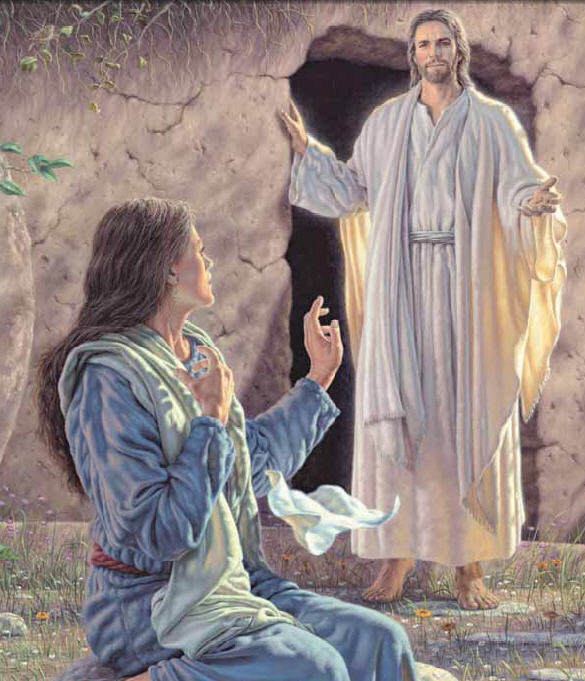 And rise with living breathWhat does the Father ask of us?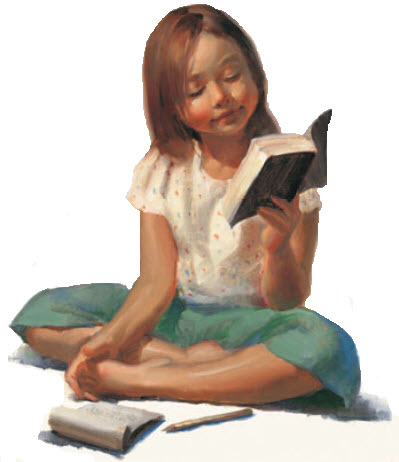 What do the scriptures say?Have faith, have hope, live like his Son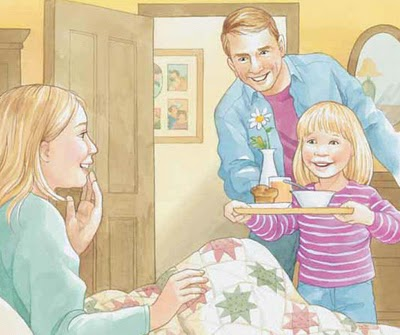 Help others on their wayWhat does he ask? 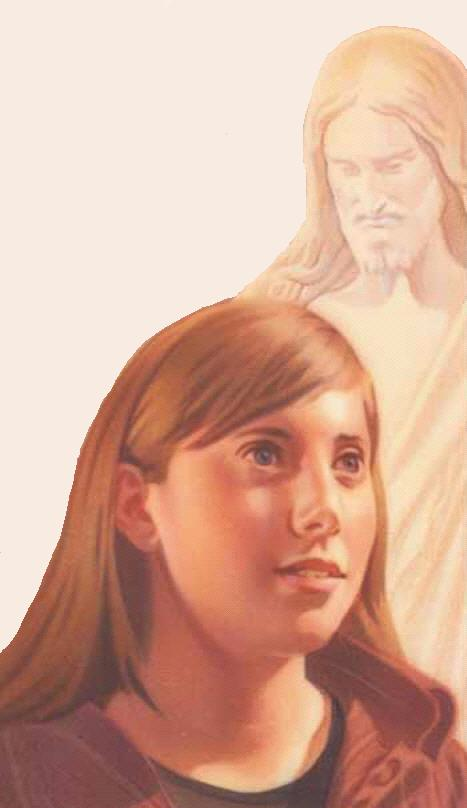 Live like his Son